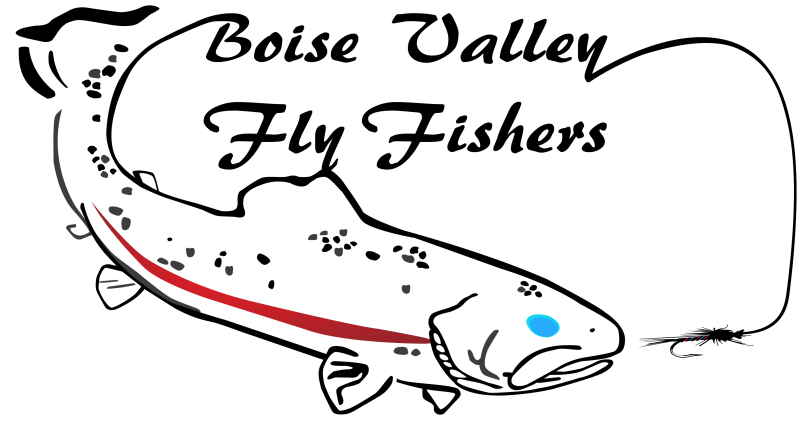 Idaho Arctic Grayling Club GuidelinesGoal: Catch and release an Arctic Graying within the State of Idaho with a fly with a barbless hook using fly tackle.RulesThe fish must be photographed with minimal stress. (We recommend using the Keep’em wet method, see www.keepemwet.org for principles and tipsThe fish must be caught on a single barbless fly, using fly fishing tackle. A photo of the fly must be submitted with the documentation.Application must include a 20/20 Club Log Sheet with pictures.Applicant must be a member in good standing to qualify for the award.All fish must be caught and posted after the BVFF challenge program start date of 5/9/2019.How to ApplySend documentation and photographs to:Boise Valley Fly Fishers	P.O. Box 311	Boise, ID 83701